123Lp.ArtykułIlość1Baterie AA152 szt2Baterie AAA112 szt3Baterie R 2056 szt4Biuwar (planer, planszeta) – 52 kartki, rozmiar B3 (340mm x 480 mm), jednostronnie kolorowe, na rok 201848 szt5Blok biurowy A4 w kratkę, 100 kartek110 szt6Blok biurowy A5 w kratkę, 50 kartek155 szt7Blok do flipchartów- wymiar 100 x 65 cm po 40 arkuszy20 op8Cienkopis, grubość linii 0,4 mm (czarny, niebieski, zielony, czerwony) po 44 szt z każdego koloru176 szt9Długopis czarny żelowy, obudowa przeźroczysta umożliwiająca kontrolę tuszu, zatyczka w kolorze tuszu, zapewnia linię pisania o grubości 0,5 mm150 szt10Długopis czerwony żelowy, obudowa przeźroczysta umożliwiająca kontrolę tuszu, zatyczka w kolorze tuszu, zapewnia linię pisania o grubości 0,5 mm70 szt11Długopis niebieski230 szt12Długopis niebieski żelowy, obudowa przeźroczysta umożliwiająca kontrolę tuszu, zatyczka w kolorze tuszu, zapewnia linię pisania o grubości 0,5 mm150 szt13Długopis. Kolor korpusu - głęboka czerń Rodzaj lakieru - gładki. Mosiężny korpus pokryty wielokrotnie nakładaną warstwą błyszczącego lakieru w odcieniu głębokiej czerni. Wykończenia chromowane.
Wyposażony w przyciskowy mechanizm wysuwania wkładu.Kolor wkładu niebieski lub czarny. Zapakowany w pudełko.5 szt14Dziurkacz  - metalowa konstrukcja i uchwyt z niełamliwego plastiku. Wysuwany ogranicznik ze wskaźnikiem środka strony. Do 25 kartek. Podstawa w kolorze jasnoszarym. Plastikowe ramię w kolorze czarnym, szarym, albo niebieskim16 szt15Etykiety samoprzylepna A4, 100 arkuszy w opakowaniu, uniwersalne zastosowanie5 opGilotynaFormat ciętego papieru: min A4, Rodzaj ciętego papieru: papier , zdjęcia, foliaIlość jednorazowo ciętych arkuszy: min 101 szt16Gumka do gumowania60 szt17Kalendarz biurkowy leżący na sztywnej podstawce, każda kartka kalendarza zawiera skrócone kalendarium na 2018 rok, plan tygodniowy z miejsce na notatki, kalendarz spiralowy,18 szt18Kalendarz biurkowy stojący, rozmiar A5, 1 tydzień na stronie, oprawa spiralna, podstawa z kartonu, na rok 201817 szt19Kalendarz książkowy, terminaż, format A5. Układ: tygodniowy, 1 tydzień na 2 stronach. papier 70g, plan roczny 2018, 2019, skrócony kalendarz 2017, 2018, plan urlopowy, skorowidz od A do Z, Blok kalendarza szyty oraz dodatkowo klejony, wzmocniony krepą, kolor oprawy brązowy.20 szt20Kalendarz ścienny trójdzielny z całoroczną główką i zrywanymi kartami kalendarium. Format całościowy: 31x71 cm. Wzór na główce – przyroda lub architektura, pasek z okienkiem do zaznaczania dni, miesiąc bieżący wyróżniony kolorystycznie, soboty, niedziele, święta oznaczone innymi kolorami, kalendarium w języku polskim, 3 bloczki 12-kartkowe, 1 miesięczne kalendarium, wydrukowane na papierze offsetowym 80g, na rok 201812 szt21Kalkulator biurowy - wielkość 13,5 cm x 13,5 cm (+-5 mm)10 szt22Kartoteka na teczki zawieszane. Pojemnik odpowiedni dla wszystkich rodzajów teczek zawieszanych A4, wykonany z polistyrenu, specjalne uchwyty ułatwiające przenoszenie kartoteki, obniżony przód, możliwość ustawienia jednej na drugą, kolor czarny. Wymiary: 170mm x 273mm x 395mm.2 szt23Klej w sztyfcie 22g90 szt24Klipsy do dokumentów 19 mm (min 12 szt w opakowaniu)80 op25Klipsy do dokumentów 25 mm (min. 12 szt w opakowaniu)80 op26Klipsy do dokumentów 41 mm (min 12 szt w opakowaniu)40 op27Komplet markerów do tablic suchościeralnych 4 kolory + gąbka4kpl28Koperta B4300 szt29Koperta C4500 szt30Koperta C5300 szt31Koperta C61600 szt32Koperta DL białe okienko prawe8000 szt33Koperta z folią bąbelkową 370x48020 szt34Koperty z rozszerzonymi bokami i dnem, białe, wymiary: 250x353x38mm, gramatura 150g/m2100 szt35Korektor w piórze51 szt36Korektor w taśmie51 szt37Koszulki na dokumenty A4, groszkowe, grubość folii 45 µm, po 100 w opakowaniu32 op38Linijka 20 cm37 szt39Linijka 40 cm22 szt40Marker CD/DVD. Dwustronny marker permanentny z szybkoschnącym tuszem, piszący po każdej powierzchni, dwa rodzaje końcówek piszących: linia pisania 0,70 mm, linia pisania 0,40 mm. Kolor czarny.10 szt41Marker permanentny z okrągłą końcówką, posiadający wodoodporny nietoksyczny, szybkoschnący tusz, kolor tuszu – czarny, grubość lini 1 – 1,5 mm.60 szt42Markery (niebieski, zielony, czerwony) po 6 szt z każdego koloru18 szt43Notes samoprzylepny żółty 51x38 mm215 szt44Notes samoprzylepny żółty 76x76310 szt45Nożyczki biurowe do papieru 20 cm20 szt46Okładka do bindowania przeźroczysta op. 100 szt.2 opOkładka na dyplom A4, twarda okładka o fakturze skóry, z ozdobnym sznureczkiem, granatowa, dodatkowo okładka podklejona delikatną gąbką co sprawia wrażenie miękkości okładki, wewnątrz biała wyklejka, okładka powiększona w stosunku do kartki A4, w prawym dolnym roku pasek do podtrzymania dokumentu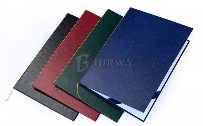 7 szt47Ołówek HB nr 2200 szt48Papier biały, A4, 160g/m2, w op. min 250 arkuszy1 op49Papier biały ksero A3 500 szt. w ryzie, gramatura 80g.m2, certyfikat EU5 ryz50Papier biały ksero A4 500 szt. w ryzie, gramatura 80g.m2, certyfikat EU900 ryz51Papier ksero kolorowy mix A4 (min 100 arkuszy w opakowaniu), 10 op52Papier ksero kolorowy,A4, gramatura 120g/m2, 250 arkuszy w opakowaniu, kolor żółty (słoneczny intensywny)2 opPapier ksero biały, rozmiar A5, gramatura 160g/m2, min. 250 arkuszy w ryzie2 ryzy53Pinezki 100 szt. w op5 op54Pinezki kolorowe 50 szt. w opakowaniu10 op55Pinezki/szpilki do tablicy korkowej- opakowanie min. 30 szt.11 op56Pióro kulkowe w aluminiowej oprawie, grubość końcówki 0,7 mm, kolor  obudowy – matowy srebrny, do pióra winny pasować wkłady uni-ball signo refill 0,3 line, 0,5 ball1 szt57Przekładki kartonowe 1/3 A4 mix kolorów, w opakowaniu min 100 szt121 op58Przybornik na biurkometalowy, pokryty czarnym lakieremwymiary: 205 x 103 x 98 mmposiada 3 komory: na karteczki 100 x 100 mm na drobne artykułybiurowe 100 x 50 mm na artykuły piśmienne 100 x 50 mm kolor czarny lub szary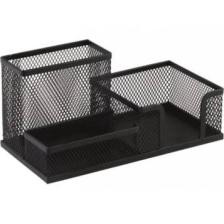 10 szt59Rozszywacz 24/615 szt60Segregator A4 50 mix kolorów200 szt61Segregator A4 75 mix kolorów300 szt62Skoroszyt kartonowy oczkowy biały4000 szt63Skoroszyt oczkowy PCV A4 z europerforacją200 szt64Skorowidz alfabetyczny, format A4, w kratkę11 szt65Skorowidz alfabetyczny, format A5, w kratkę10 szt66Spinacze trójkątne 28mm (po min 100 szt w opakowaniu)90 op67Sznurek jutowy,  średnica 1,2 mm, długość 120 m w opakowaniu10 szt68Szuflada na biurko  - półka siatkowa metalowa Rozmiar – dopasowany do dokumentów formatu A4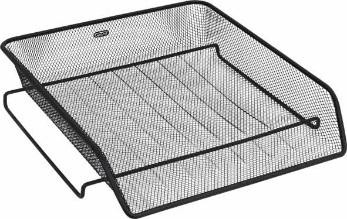 40 szt69Szuflada na biurko plastikowa, przezroczysta.Rozmiar dopasowany do przechowywania dokumentów o rozmiarze A4.39 szt70Tablica korkowa 500 mm x 1000 mm2 szt71Taśma dwustronna szerokość min. 38mm długość min. 25m1 op72Taśma klejąca 24x20, przezroczysta130 szt73Taśma klejąca biurowa szer. 40 mm15 szt74Taśma pakowa szara 48 mm szerokość , 50 m długość22 szt75Teczka biała z gumką A480 szt76Teczka z gumką A4, mix kolorów115 szt77Teczki zawieszkowe na dokumenty, format A4, wykonane z kartonu o gramaturze 210g/m2, dodatkowo wzmocnione, laminowane krawędzie przy zawieszkach oraz dno, w komplecie wymienne identyfikatory i etykiety, kolor żółty20 szt78Temperówka metalowa25 szt79Temperówka metalowa podwójna do standardowych kredek I ołówków oraz szerokich20 szt80Tusz czarny do pieczątek w opakowaniu min. 25 ml15 szt81Tusz olejowy pigmentowy do pieczątek modico- pigment czerwony- opakowanie min. 15 ml- butelka winna posiadać aplikatorCertyfikat jakości DIN ISO 14145-2 pozwalający na używanie tuszu do trwałego znakowania dokumentów, gdzie odbicie nie ulega degradacji pod wpływem wilgoci i światła4 szt82Tusz do pieczątek czerwony, pojemność min 25 ml25 szt83Wąsy do skoroszytów, z metalową blaszką, 4 dziurki umożliwiają wpięcie do segregatora. Wymiary: dł. całkowita 150 mm, szer. całkowita 38 mm.500 szt84Wkład do długopisu Zenith - metalowy wkład wielko pojemny, średnica kulki wkładu 0,8 mm, długość linii pisania - 3500 m,     tusz dokumentalny, kolor tuszu niebieski180 szt85Wkład do długopisu Zenith - metalowy wkład wielko pojemny, średnica kulki wkładu 0,8 mm, długość linii pisania - 3500 m,     tusz dokumentalny, kolor tuszu czarny150 szt86Wkład do pióra PENTEL BL 407 czarny60 szt87Wkład do pióra PENTEL BL 407 niebieski60 szt88Wymazywacz do pióra (z poprawiaczem)21 szt89Zakładki indeksujące 20x50 mm 4 kolory205 szt90Zakreślacz op. 4 szt. mix kolorów, końcówka ścięta, szerokość linii: 1mm – 5mm26 op91Zakreślacz żółty, końcówka ścięta, szerokość linii: 1mm – 5mm130 szt92Zeszyt A5 miękka oprawa 32 kartki3 szt93Zszywacz - metalowy, głębokość zszywania 6,7 mm, jednorazowo zszywa min. 30 kartek, system ładowania zszywek z góry, na zszywki rozmiar 24/610 szt94Zszywacz na zszywki rozmiar 102 szt95Zszywki miedziowane 24/6132 op96Zszywki rozmiar 105 op